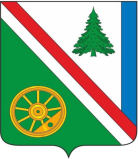 02.11.2023г. №1051РОССИЙСКАЯ ФЕДЕРАЦИЯИРКУТСКАЯ ОБЛАСТЬБРАТСКИЙ РАЙОНВИХОРЕВСКОЕ МУНИЦИПАЛЬНОЕ ОБРАЗОВАНИЕАДМИНИСТРАЦИЯПОСТАНОВЛЕНИЕОБ УТВЕРЖДЕНИИ МЕХАНИЗМА ОПЕРАТИВНО-ДИСПЕТЧЕРСКОГО УПРАВЛЕНИЯ В СИСТЕМЕ ТЕПЛОСНАБЖЕНИЯ НА ТЕРРИТОРИИ ВИХОРЕВСКОГО МУНИЦИПАЛЬНОГО ОБРАЗОВАНИЯВ соответствии с Федеральным законом РФ от 06.10.2003г. №131-ФЗ «Об общих принципах организации местного самоуправления в Российской Федерации», Федеральным законом РФ от 27.07.2010г. №190-ФЗ «О теплоснабжении», Приказом Министерства энергетики РФ от 12.03.2013г. №103 «Об утверждении Правил оценки готовности к отопительному периоду», руководствуясь Уставом Вихоревского муниципального образования, в целях обеспечения надежного теплоснабжения потребителей на территории Вихоревского городского поселения, администрация Вихоревского городского поселенияПОСТАНОВЛЯЕТ:1. Утвердить «Механизм оперативно-диспетчерского управления в системе теплоснабжения на территории Вихоревского муниципального образования» (приложение к настоящему постановлению).2. Настоящее  постановление  подлежит  опубликованию в информационном бюллетене Вихоревского муниципального образования, на официальном сайте администрации Вихоревского городского поселения.3. Контроль за исполнением настоящего постановления оставляю за собой.И.о.главы администрации Вихоревского городского поселения                                                        Г.А.Дударева Приложение к постановлению                                                              администрации Вихоревского городского поселения                                                                            от 02.11.2023г. №1051МЕХАНИЗМ ОПЕРАТИВНО-ДИСПЕТЧЕРСКОГО УПРАВЛЕНИЯ В СИСТЕМЕ  ТЕПЛОСНАБЖЕНИЯ НА ТЕРРИТОРИИ ВИХОРЕВСКОГО МУНИЦИПАЛЬНОГО ОБРАЗОВАНИЯ1. Общие положения.1.1. Настоящий механизм оперативно-диспетчерского управления в системе теплоснабжения на территории Вихоревского муниципального образования (далее – положение) определяет взаимодействие оперативно-диспетчерских служб теплоснабжающих, теплосетевых организаций (далее – теплоснабжающие организации) и потребителей тепловой энергии (далее – потребители) по вопросам теплоснабжения.1.2. Основной задачей теплоснабжающих организаций является обеспечение устойчивой и бесперебойной работы тепловых сетей и систем теплопотребления, поддержание заданных режимов теплоснабжения, принятие оперативных мер по предупреждению, локализации и ликвидации аварий на теплоисточниках, тепловых сетях и системах теплопотребления.1.3. Все теплоснабжающие организации, обеспечивающие теплоснабжение потребителей, должны иметь круглосуточно работающие оперативно-диспетчерские и аварийно-восстановительные службы. В организациях, штатными расписаниями которых такие службы не предусмотрены, обязанности оперативного руководства возлагаются на лицо, определенное соответствующим приказом.1.4. Общую координацию действий оперативно-диспетчерских служб по эксплуатации локальной системы теплоснабжения осуществляет теплоснабжающая организация, по локализации и ликвидации аварийной ситуации – оперативно-диспетчерская служба или администрация той организации, в границах эксплуатационной ответственности которой возникла аварийная ситуация.1.5. Для проведения работ по локализации и ликвидации аварий каждая организация должна располагать необходимыми инструментами, механизмами, транспортом, передвижными сварочным установками, аварийным восполняемым запасом запорной арматуры и материалов. Объем аварийного запаса устанавливается в соответствии с действующими нормативами, место хранения определяется руководителями соответствующих организаций. Состав аварийно-восстановительных бригад, перечень машин и механизмов, приспособлений и материалов утверждается руководителем  теплоснабжающей организации.1.6. В случае значительных объемов работ, вызывающих длительные перерывы в теплоснабжении, нормативно-правовым актом главы администрации Вихоревского городского поселения к восстановительным работам привлекаются другие предприятия поселения.2. Взаимодействие оперативно-диспетчерских и аварийно-восстановительных служб при возникновении и ликвидации аварий на источниках электроснабжения, сетях и в системах энергопотребления.2.1. При получении сообщения о возникновении аварии, отключении или ограничении энергоснабжения потребителей диспетчер теплоснабжающей организации принимает оперативные меры по обеспечению безопасности на месте аварии (ограждение, освещение, охрана и др.) и действует в соответствии с инструкцией по ликвидации аварийных ситуаций. При необходимости диспетчер организует оповещение главы Вихоревского городского поселения.2.2. О возникновении аварийной ситуации, принятом решении по ее локализации и ликвидации диспетчер немедленно сообщает по имеющимся у него каналам связи руководству теплоснабжающей организации, диспетчерам других организаций. Которым необходимо изменить или прекратить работу своего оборудования или коммуникаций, диспетчерским службам потребителей.Также о возникновении аварийной ситуации и времени на восстановление теплоснабжение потребителей в обязательном порядке информируется нештатная дежурная служба Вихоревского городского поселения, которая, в свою очередь, передает поступившие сведения в ЕДДС администрации МО «Братский район».2.3. Решение об отключении систем горячего водоснабжения принимается руководителем теплоснабжающей организации по согласованию с главой Вихоревского городского поселения.2.4. Решение о введении режима ограничения или отключения тепловой энергии потребителей принимается руководителем теплоснабжающей организации по согласованию с главой Вихоревского городского поселения.2.5. Команды об отключении и опорожнении систем теплоснабжения и теплопотребления проходят через соответствующие диспетчерские службы.2.6. Отключение систем горячего водоснабжения и отопления, последующее заполнение и включение в работу производится силами оперативно-диспетчерских и аварийно-восстановительных служб потребителей, в соответствии с инструкцией, согласованной с теплоснабжающей организацией.2.7. В случае, когда в результате аварии создается угроза жизни людей, разрушения оборудования, городских коммуникаций или строений, диспетчеры (начальники смен теплоисточников) теплоснабжающих организаций отдают распоряжение на вывод из работы оборудования без согласования с главой Вихоревского городского поселения, но с обязательным немедленным извещением нештатной дежурной службы Вихоревского городского поселения, которая, в свою очередь, передает поступившие сведения в ЕДДС администрации МО «Братский район».2.8. Лицо, ответственное за ликвидацию аварии, обязано:- вызвать при необходимости через диспетчерские службы соответствующих представителей организаций и ведомств, имеющих коммуникации или сооружения в месте возникновения аварии, согласовать с ними проведение земляных работ для ликвидации аварии;- организовать выполнение работ на подземных коммуникациях и обеспечить безопасные условия работ;- информировать о завершении аварийно-восстановительных работ (или этапа работ) соответствующие диспетчерские службы для восстановления рабочей схемы, заданных параметров теплоснабжения и подключения потребителей, в соответствии с программой пуска.2.9. организации и предприятия всех форм собственности, имеющие свои коммуникации или сооружения в месте возникновения аварии, обязаны направить своих представителей по вызову диспетчера теплоснабжающей организации для согласования условий производства работ по ликвидации аварии в течение 2-х часов в любое время суток.3. Взаимодействие оперативно-диспетчерских служб при эксплуатации систем теплоснабжения.3.1. Ежедневно диспетчеры, ответственные лица теплоснабжающих организаций  осуществляют передачу оперативной информации в администрацию Вихоревского городского поселения и в нештатную дежурную службу Вихоревского городского поселения: о режимах работы теплоисточников и тепловых сетей; о корректировке работы теплоисточников по фактической температуре наружного воздуха; об аварийных ситуациях на объектах теплоснабжения, влияющих на нормальный режим работы системы теплоснабжения на территории Вихоревского муниципального образования.3.2. Администрация Вихоревского городского поселения в лице первого заместителя главы осуществляет контроль за соблюдением теплоснабжающими организациями утвержденных режимов работы систем теплоснабжения.3.3. Для подтверждения планового отключения (изменения параметров теплоносителя) потребителей диспетчерские службы теплоснабжающих организаций подают заявку в нештатную дежурную службу Вихоревского городского поселения и информируют потребителей за 5 дней до намеченных работ.3.4. Планируемый вывод в ремонт оборудования, находящегося на балансе потребителей, производится с обязательным информированием администрации Вихоревского городского поселения и нештатной дежурной службы Вихоревского городского поселения за 10 дней до намеченных работ, в случае аварии – немедленно.3.5. При проведении плановых ремонтных работ на водозаборных сооружениях, которые приводят к ограничению или прекращению подачи холодной воды на теплоисточники города, диспетчер организации, в ведении которой находятся данные водозаборные сооружения, должен за 10 дней сообщить диспетчеру соответствующей теплоснабжающей организации, в администрацию Вихоревского городского поселения и нештатную дежурную службу Вихоревского городского поселения об этих отключениях с указанием сроков начала и окончания работ.При авариях, повлекших за собой длительное прекращение подачи холодной воды на котельных, диспетчер теплоснабжающей организации вводит ограничение горячего водоснабжения потребителей вплоть до полного его прекращения.3.6. При проведении плановых или аварийно-восстановительных работ на электрических сетях или трансформаторных подстанциях, которые приводят к ограничению или прекращению подачи электрической энергии на объекты системы теплоснабжения, диспетчер организации, в ведении которой находятся данные электрические сети и трансформаторные подстанции, должен сообщать, соответственно за 10 дней или немедленно диспетчеру соответствующей теплоснабжающей организации,  в администрацию Вихоревского городского поселения и нештатную дежурную службу Вихоревского городского поселения об этих отключениях с указанием сроков начала и окончания работ.3.7. В случаях понижения температуры наружного воздуха до значений, при которых на теплоисточниках системы теплоснабжения не хватает теплогенерирующих мощностей, диспетчер теплоснабжающей организации по согласованию с администрацией Вихоревского городского поселения вводит ограничение отпуска тепловой энергии потребителям, одновременно извещая при этом нештатную дежурную службу Вихоревского городского поселения и потребителей.3.8. Включение новых объектов производится только по разрешению Федеральной службы по экологическому, технологическому и атомному надзору (Ростехнадзор) и теплоснабжающей организации с одновременным извещением нештатной дежурной службы Вихоревского городского поселения.3.9. Включение объектов, которые выводились в ремонт по заявке потребителя, производится по разрешению персонала теплоснабжающей организации по просьбе ответственного лица потребителя, указанного в заявке.4. Техническая документация.4.1. Документами, определяющими взаимоотношения оперативно-диспетчерских служб теплоснабжающих организаций и потребителей, являются:- настоящее положение;- действующая нормативно-техническая документация по технике безопасности и эксплуатации теплогенерирующих установок, тепловых сетей и теплопотребляющих установок;- внутренние инструкции, касающиеся эксплуатации и техники безопасности этого оборудования, разработанные на основе настоящего положения, с учетом действующей нормативно-технической документации;- утвержденные руководителями теплоснабжающих организаций и согласованные с администрацией Вихоревского городского поселения схемы локальных систем теплоснабжения, режимные карты тепловых сетей и теплоисточников.Внутренние инструкции должны включать детально разработанный оперативный план действий при авариях, ограничениях и отключениях потребителей при временном недостатке тепловой энергии, электрической мощности или топлива на источниках теплоснабжения.К инструкциям должны быть приложены схемы возможных аварийных переключений, указан порядок отключения горячего водоснабжения и отопления, опорожнения тепловых сетей и систем теплопотребления зданий, последующего их заполнения и включения в работу при разработанных вариантах аварийных режимов, должна быть определена организация дежурств и действий персонала при усиленном и внерасчетном режимах теплоснабжения. Конкретный перечень необходимой эксплуатационной документации в каждой теплоснабжающей организации устанавливается руководством.